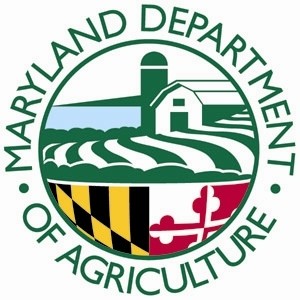  Final Performance ReportFinal Performance Reports need to illustrate the completion of your project within the grant agreement. Project InformationPerformance NarrativepROJECT bACKGROUNDProvide enough information for the reader to understand the importance or context of the project. This section may draw from the background and justification contained in the approved project proposal.Activities PerformedAddress the below sections as they relate to the entire project’s period of performance.ObjectivesProvide the approved project’s objectives. *If no is selected for any of the listed objectives, you must expand upon this in the challenges and lessons learned sections.AccomplishmentsList your accomplishments for the project’s period of performance, including the impact they had on the project’s beneficiaries, and indicate how these accomplishments assist in the fulfillment of your project’s objective(s), outcome(s), and/or indicator(s).Challenges and DevelopmentsProvide any challenges to the completion of your project or any positive developments outside of the project’s original intent that you experienced during this project. Also, provide the corrective actions you took to address these issues. If you did not attain an approved objectives, outcome(s), and/or indicator(s), provide an explanation in the Corrective Actions column.Lessons LearnedProvide recommendations or advice that others may use to improve their performance in implementing similar projects.Continuation and Dissemination of Results (If Applicable)Describe your plans for continuing the project (sustainability; capacity building) and/or disseminating the project results. BeneficiariesNumber of project beneficiaries:	Outcome(s) and Indictator(s)/Sub-Indicator(s)Provide the results of the project outcome(s) and indicator(s) as approved in your application and project proposal. The results of the outcome(s) and indicator(s) will be used to evaluate the performance of the Program on a national level. Outcome Measure(s)Select the Outcome Measure(s) that were approved for your project. 	Outcome 1: Enhance the competitiveness of specialty crops through increased sales	Outcome 2: Enhance the competitiveness of specialty crops through increased consumption	Outcome 3: Enhance the competitiveness of specialty crops through increased access	Outcome 4: Enhance the competitiveness of specialty crops though greater capacity of sustainable practices of specialty crop production resulting in increased yield, reduced inputs, increased efficiency, increased economic return, and/or conservation of resources	Outcome 5: Enhance the competitiveness of specialty crops through more sustainable, diverse, and resilient specialty crop systems	Outcome 6: Enhance the competitiveness of specialty crops through increasing the number of viable technologies to improve food safety	Outcome 7: Enhance the competitiveness of specialty crops through increased understanding of the ecology of threats to food safety from microbial and chemical sources	Outcome 8: Enhance the competitiveness of specialty crops through enhancing or improving the economy as a result of specialty crop developmentOutcome Indicator(s)Provide the indicator approved for your project and the related quantifiable result. If you have multiple outcomes and/or indicators, repeat this for each outcome/indicator (add more rows as needed). Data CollectionExplain what data was collected, how it was collected, the evaluation methods used, and how the data was analyzed to derive the quantifiable indicator.Federal Project ExpendituresExpendituresProgram Income (if applicable)Project MATCH Expenditures Do not commingle non-federal funds with federal funds in the report. Additional InformationProvide additional information available (i.e., publications, websites, photographs) that is not applicable to any of the prior sections.Project TitleRecipient Organization Name:Grant Agreement Number: Period of Performance:Start Date:End Date:Recipient’s Project ContactRecipient’s Project ContactRecipient’s Project ContactRecipient’s Project ContactRecipient’s Project ContactName:Phone:Email:#ObjectiveCompleted?Completed?#ObjectiveYesNo*1234#Accomplishment or ImpactRelevance to Objective, Outcome, and/or Indicator1234#Challenge or DevelopmentCorrective Action or Project Change1234#Outcome and IndicatorQuantifiable Results1234Cost CategoryAmount Approved in BudgetActual Federal Expenditures(Federal Funds ONLY)PersonnelFringe BenefitsTravelEquipmentSuppliesContractualOtherDirect Costs Sub-TotalIndirect CostsTotal Federal CostsSource/Nature (i.e., registration fees)Amount Approved in BudgetActual Amount Earned1.2.3.Total Program Income EarnedUse of Program IncomeDescribe how the earned program income was used to further the objectives of this project.Cost CategoryAmount Submitted in BudgetActual Match Expenditures(Match Funds ONLY)PersonnelFringe BenefitsTravelEquipmentSuppliesContractualOtherTotal Match 